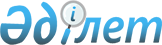 О присвоении наименований безымянным улицам в селах Амангелды и Мырзагара Ащесайского сельского округа Чингирлауского района Западно-Казахстанской областиРешение акима Ащесайского сельского округа Чингирлауского района Западно-Казахстанской области от 9 октября 2014 года № 11. Зарегистрировано Департаментом юстиции Западно-Казахстанской области 3 ноября 2014 года № 3673      В соответствии с Законами Республики Казахстан "О местном государственном управлении и самоуправлении в Республики Казахстан" от 23 января 2001 года, "Об административно-территориальном устройстве Республики Казахстан" от 8 декабря 1993 года, с учетом мнения населения сел Амангельды и Мырзагара и на основании заключения Западно-Казахстанской областной ономастической комиссии, аким Ащесайского сельского округа РЕШИЛ:

      1. Присвоить безымянным улицам сел Амангелды и Мырзагара Ащесайского сельского округа Чингирлауского района следующие наименования:

      1) по селу Амангелды:

      "№ 1" проектная улица – улица Бейбітшілік;

      "№ 2" проектная улица – улица Ардагерлер;

      "№ 3" проектная улица – улица Теміржолшылар; 

      "№ 4" проектная улица – улица Жастар;

      "№ 5" проектная улица – улица Әділет;

      по селу Мырзагара:

      "№ 1" проектная улица – улица Маната Ержанова.

      2. Главному специалисту аппарата акима Ащесайского сельского округа (Срымова З.) обеспечить государственную регистрацию данного решения в органах юстиции, его официальное опубликование в информационно-правовой системе "Әділет" и в средствах массовой информации.

      3. Контроль за исполнением настоящего решения возложить на главного специалиста аппарата акима Ащесайского сельского округа Срымову З.

      4. Настоящее решение вводится в действие со дня первого официального опубликования.


					© 2012. РГП на ПХВ «Институт законодательства и правовой информации Республики Казахстан» Министерства юстиции Республики Казахстан
				
      Аким сельского округа

Ж. Айсиев
